Adam BowmanSeptember 3, 1825 – September 25, 1916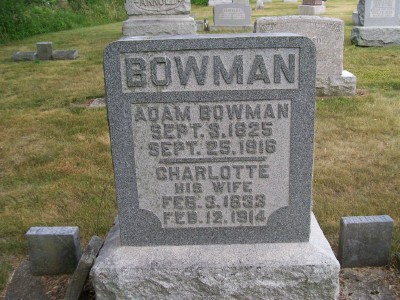 Photo by Scott ShoupIndiana, U.S., Death Certificates, 1899-2011Name:	Adam Bouman[Adam Bowman] Gender:	MaleRace:	WhiteAge:	91Marital status:	WidowedBirth Date:	3 Sep 1825Birth Place:	Stark Co O.Death Date:	25 Sep 1916Death Place:	Hartford City, Blackford, Indiana, USAFather:	Adam BowmanMother:	Elizabeth BoumanSpouse:	Charlotte Shick BoumanInformant: too faded to readBurial: faded 9-27-1916